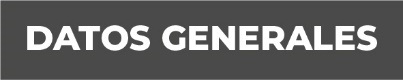 Nombre Berenice Rios AndradeGrado de Escolaridad Licenciatura en DerechoCédula Profesional (Licenciatura) 4493210Teléfono de Oficina 228-8-14- 71 -71Correo Electrónico  brios@fiscaliaveracruz.gob.mxFormación Académica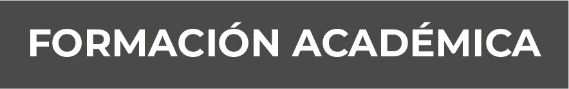 Año.- 2002 - 2005 Esc. Universidad Paccioli de Córdoba Trayectoria Profesional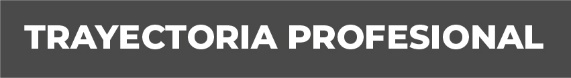 Año2016Actualmente Fiscal 8° Especializada en la Investigación de Delitos de Violencia contra la Familia, Mujeres, Niñas y Niños y Trata de Personas en la Fiscalía coordinadora Especializada en la Investigación de Delitos de Violencia contra la Familia, Mujeres, Niñas y Niños y Trata de Persona (Fiscalía General del Estado)2012Procuraduría General de Justicia del Estado de Veracruz Llave (Actualmente Fiscalía General del Estado). (Fiscal en la Agencia del Ministerio Publico Investigadora Especializada en Delitos contra la Libertad, la Seguridad Sexual y contra la Familia en Orizaba.2012 Grupo Asistencia Vial S.A. de C.V. México D.F. (Asesorar y asistir en el área Legal)2009 Procuraduría General de Justicia del Estado de Veracruz Llave (Actualmente Fiscalía General del Estado). (Auxiliar del personal de la Agencia del Ministerio Publico Investigador, Especializado en delitos en Carretera).2005Instituto Universitario Puebla, Córdoba, Veracruz. (Catedrático)1997Grupo Vélez Córdoba, S.A.  de C.V. córdoba, Ver ( empleada ) 1995H. Ayuntamiento Constitucional de Córdoba, Ver. Secretaria de dirección de turismo y cultura (secretaria y organización de eventos).1995Procuraduría General de Justicia del Estado de Veracruz Llave (Actualmente Fiscalía General del Estado). (Auxiliar del Agente del Ministerio Publico).1993H. Ayuntamiento Constitucional de Córdoba, Ver. (Policía Municipal). Conocimiento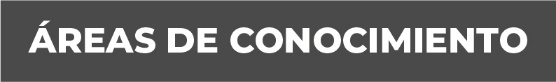 Derecho MercantilDerecho CivilDerecho Penal